Al Dirigente Scolastico ITCG  G. Antinori    62032 CAMERINODOMANDA DI AMMISSIONE ALLA SESSIONE, PER L’ANNO 2018, DEGLI ESAMI DI STATO DI ABILITAZIONE ALL’ESERCIZIO DELLA LIBERA PROFESSIONE DIGEOMETRA E GEOMETRA LAUREATOLa domanda va compilata in ogni sua parteIl/la sottoscritto/a (cognome e nome)   	 (per le coniugate indicare il solo cognome da nubile)nato/a a (città/provincia) 	il  	residente in (via/piazza, n. civico, C.A.P., città, provincia) 	recapito telefono cellulare  	indirizzo di posta elettronica 	chiede di essere ammesso/a a sostenere le prove egli esami di Stato - sessione 2018 - di abilitazione all’esercizio della libera professione di GEOMETRA E GEOMETRA LAUREATO.A tal fine, consapevole delle sanzioni previste dal D.P.R. 28 dicembre 2000, n. 445, e che i dati riportati dal sottoscritto/a assumono valore di dichiarazioni sostitutive di certificazione rese ai sensi dell'articolo 46 e 47, nonché delle conseguenze di carattere amministrativo e penale previste al successivo art. 76 per coloro che rilasciano dichiarazioni non corrispondenti a verità e falsità negli atti, dichiara:di non aver prodotto, per la sessione in corso, altra domanda di ammissione ad un diverso Istituto Scolastico (Nota 1)-di essere iscritto/a nel registro dei praticanti del Collegio di (indicare la provincia)titolo di studio conseguito (Nota 2)-di aver svolto il tirocinio (Nota 3)-dichiara, ai sensi dell’art. 39 Legge n. 448/1998 (Nota 4)Allega i seguenti documenti (Nota 5):  curriculum in carta semplice, firmato dal/dalla sottoscritto/a, relativo all'attività professionale svolta ed agli eventuali ulteriori studi compiuti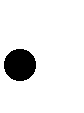 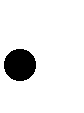 eventuali pubblicazioni di carattere professionalericevuta del versamento di euro 49,58 dovuta all’Erario quale tassa di ammissione agli esami ricevuta del versamento di euro 1,55 quale contributo dovuto all’Istituto Scolastico fotocopia non autenticata del documento di identitàelenco in carta semplice, firmato dal/dalla sottoscritto/a, dei documenti, numerati in ordine progressivo, prodotti a corredo della presente domandaIndirizzo di posta elettronica al quale desidera che vengano inviate eventuali comunicazioni relative agli esami 	Il/la sottoscritto/a consente il trattamento dei propri dati personali ai soli fini dell’espletamento delle procedure connesse allo svolgimento degli esami.Data 		Firma (per esteso)NOTENOTA 1 - La presentazione, per la sessione in corso, di altra domanda di ammissione ad un diverso Istituto Scolastico, comporta, in qualsiasi momento, l’esclusione dagli esami (articolo 5, comma 1, dell’Ordinanza Ministeriale).NOTA 2 - Indicare uno dei titoli di cui all’articolo 2, commi 1 e 2, dell’Ordinanza Ministeriale, con la seguente precisazione:per i soli titoli di istruzione secondaria di secondo grado: denominazione o indirizzo ed articolazione;per i soli titoli di laurea di cui all’articolo 2, comma 2, lettere A, B e C dell’Ordinanza Ministeriale: denominazione;dell’Istituto/Ateneo ove è stato conseguito il titolo;dell’anno scolastico/accademico di conseguimento;del voto riportato.NOTA 3 - Indicare una delle modalità di cui all’articolo 2, comma 1, dell’Ordinanza Ministeriale, lettere A, B, C e D. Coloro che siano in possesso, in aggiunta allo specifico diploma richiesto dalla normativa per l'iscrizione nei rispettivi albi, di uno dei titoli di cui al precedente art. 2, comma 1, lettere E ed F ovvero di uno dei titoli di cui all’articolo 2, comma 2, lettera B della presente Ordinanza, dichiarano di aver svolto il tirocinio di cui all’articolo 55, commi 1 e 3, del D.P.R. 5 giugno 2001, n. 328 - così come modificato dall’art. 1, comma 52 della legge n. 107/2015 citata nelle premesse, anche espletato secondo le modalità indicate dall’articolo 6, commi da 3 a 9, del D.P.R. 7 agosto 2012, n. 137.Il candidato che al momento della presentazione della domanda di ammissione non abbia completato il tirocinio ma che comunque lo completerà entro e non oltre il giorno antecedente la prima prova d’esame, deve dichiarare nella domanda che prima dell'inizio dello svolgimento degli esami comunicherà al Collegio, mediante autocertificazione, l’avvenuto compimento della pratica professionale (v. art. 2, comma 3 e art. 5, comma 2 dell’Ordinanza).NOTA 4 – Il/le candidati/e diversamente abili devono, ai sensi dell’art. 20 Legge n. 104/1992, indicare quanto loro necessario per lo svolgimento delle prove (specifici ausili ed eventuali tempi aggiuntivi, quali certificati da una competente struttura sanitaria in relazione allo specifico stato ed alla tipologia di prove d’esame da sostenere). Nella domanda deve essere attestata, con dichiarazione ai sensi dell’art. 39 della Legge n. 448/1998, l’esistenza delle “condizioni personali richieste” (articolo 5, comma 3, dell’Ordinanza Ministeriale).NOTA 5 – La tassa di ammissione agli esami è dovuta all’Erario ai sensi dell’art. 2, capoverso 3, delD.P.C.M. del 21 dicembre 1990. Il versamento, in favore dell’ufficio locale dell’Agenzia delle Entrate, deve essere effettuato presso una Banca o un Ufficio postale utilizzando il modello F23 (codice tributo: 729T; codice Ufficio: quello dell’Agenzia delle Entrate “locale” in relazione alla residenza anagrafica del/della candidato/a).Il contributo di 1,55 euro è dovuto all’Istituto Scolastico a norma della Legge 8 dicembre 1956, n. 1378 e successive modificazioni. Il contributo va versato sul c/c – postale o bancario - indicato per ciascun Istituto Scolastico di cui alla Tabella A allegata all’Ordinanza Ministeriale.La fotocopia di un documento di identità è presentata non autenticata ai sensi dell’articolo 38, comma 3, del D.P.R. n. 445/2000.